MINISTERUL MEDIULUI, APELOR ȘI PĂDURILOR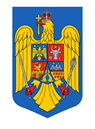 ORDIN Nr. ..................../.......................privind aprobarea Planului de management al Parcului Natural Putna-Vrancea, siturilor ROSCI0208 Putna-Vrancea și ROSPA0088 Munții VranceiAvând în vedere Referatul de aprobare nr. ..        /............. al Direcției Biodiversitate, Ţinând cont de Avizul Consiliului Științific de Administrare nr. 131/17.11.2017, Decizia Etapei de Încadrare nr. 22/28.06.2018, a Agenției pentru Protecția Mediului Vrancea, Avizul Agenției Naționale pentru Arii Naturale Protejate nr. 4008/4537/18.09.2018, Avizul Ministerului Culturii nr. ................, Avizul Ministerului Agriculturii şi Dezvoltării Rurale nr. ................, Avizul Ministerului Lucrărilor Publice, Dezvoltării şi Administraţiei nr. .................... şi adresa Direcției Păduri și Dezvoltare Forestieră nr. .............................;În temeiul art. 21 alin. (2) din Ordonanţa de urgenţă a Guvernului nr. 57/2007 privind regimul ariilor naturale protejate, conservarea habitatelor naturale, a florei şi faunei sălbatice, aprobată cu modificări şi completări prin Legea nr. 49/2011, cu modificările şi completările ulterioare, ale art. 57 alin. (1) din Ordonanța de urgență a Guvernului nr. 57/2019 privind Codul administrativ, cu modificările și completările ulterioare,  În baza art. 13 alin (4) din Hotărârea Guvernului nr. 43/2020 privind organizarea și funcționarea Ministerului Mediului, Apelor și Pădurilor,ministrul mediului, apelor şi pădurilor emite prezentulO R D I N Art. 1 Se aprobă Planul de management al Parcului Natural Putna-Vrancea, siturilor ROSCI0208 Putna-Vrancea și ROSPA0088 Munții Vrancei, prevăzut în anexa  care face parte integrantă din prezentul ordin. Art. 2 Prezentul ordin se publică în Monitorul Oficial al României, Partea I.MINISTRUL MEDIULUI, APELOR ȘI PĂDURILORCostel ALEXESecretat de StatIulian Octavian STANASecretar General Ion ANGHELDirecția Juridică și Relația cu ParlamentulDirector Adjunct Alina CONSTANTIN Direcția BiodiversitateDirector Doina CIOACĂÎntocmit:   Nela MIAUTĂ, consilier superior 